São Paulo,     de       de          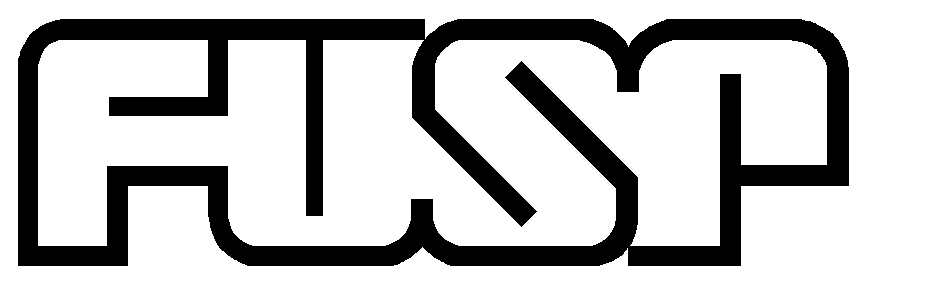 Fundação de Apoio à Universidade de São PauloAv. Afrânio Peixoto, 14 – ButantãCEP: 05507-000 – São Paulo – SPTel. 55 11 3035-0550Site: www.fusp.org.br    email: fusp@fusp.org.brFundação de Apoio à Universidade de São PauloAv. Afrânio Peixoto, 14 – ButantãCEP: 05507-000 – São Paulo – SPTel. 55 11 3035-0550Site: www.fusp.org.br    email: fusp@fusp.org.brFundação de Apoio à Universidade de São PauloAv. Afrânio Peixoto, 14 – ButantãCEP: 05507-000 – São Paulo – SPTel. 55 11 3035-0550Site: www.fusp.org.br    email: fusp@fusp.org.brFundação de Apoio à Universidade de São PauloAv. Afrânio Peixoto, 14 – ButantãCEP: 05507-000 – São Paulo – SPTel. 55 11 3035-0550Site: www.fusp.org.br    email: fusp@fusp.org.brPlano de Pesquisa de BolsaFundação de Apoio à Universidade de São PauloAv. Afrânio Peixoto, 14 – ButantãCEP: 05507-000 – São Paulo – SPTel. 55 11 3035-0550Site: www.fusp.org.br    email: fusp@fusp.org.brFundação de Apoio à Universidade de São PauloAv. Afrânio Peixoto, 14 – ButantãCEP: 05507-000 – São Paulo – SPTel. 55 11 3035-0550Site: www.fusp.org.br    email: fusp@fusp.org.brFundação de Apoio à Universidade de São PauloAv. Afrânio Peixoto, 14 – ButantãCEP: 05507-000 – São Paulo – SPTel. 55 11 3035-0550Site: www.fusp.org.br    email: fusp@fusp.org.brFundação de Apoio à Universidade de São PauloAv. Afrânio Peixoto, 14 – ButantãCEP: 05507-000 – São Paulo – SPTel. 55 11 3035-0550Site: www.fusp.org.br    email: fusp@fusp.org.br      Data              Projeto nº Título do ProjetoTítulo do ProjetoTítulo do ProjetoTítulo do ProjetoTítulo do ProjetoTítulo do ProjetoNome do(a) Candidato(a) à Bolsa (sem abreviaturas)Nome do(a) Candidato(a) à Bolsa (sem abreviaturas)Nome do(a) Candidato(a) à Bolsa (sem abreviaturas)Nome do(a) Candidato(a) à Bolsa (sem abreviaturas)Nome do(a) Candidato(a) à Bolsa (sem abreviaturas)Nome do(a) Candidato(a) à Bolsa (sem abreviaturas)Nome do(a) Candidato(a) à Bolsa (sem abreviaturas)Modalidade da BolsaModalidade da BolsaModalidade da BolsaNívelNívelDuração da BolsaDuração da BolsaModalidade da BolsaModalidade da BolsaModalidade da BolsaNívelNívelInício           Término           Unidade:Unidade:Unidade:Unidade:Unidade:Unidade:Unidade:Departamento:Departamento:Departamento:Departamento:Departamento:Departamento:Departamento:Laboratório/Núcleo (se for o caso)Laboratório/Núcleo (se for o caso)Laboratório/Núcleo (se for o caso)Laboratório/Núcleo (se for o caso)Laboratório/Núcleo (se for o caso)Laboratório/Núcleo (se for o caso)Laboratório/Núcleo (se for o caso)Nome do(a) Coordenador(a) do ProjetoNome do(a) Coordenador(a) do ProjetoNome do(a) Coordenador(a) do ProjetoNome do(a) Coordenador(a) do ProjetoNome do(a) Orientador(a)Nome do(a) Orientador(a)Nome do(a) Orientador(a)1Resumo2Introdução3Justificativa4Objetivo5Etapas / Atividades6Metodologia7Cronograma8Revisão Bibliográfica9BibliografiaAssinatura do(a) Candidato(a) à BolsaAssinatura do(a) Coordenador(a) do ProjetoAssinatura do(a) Orientador(a)